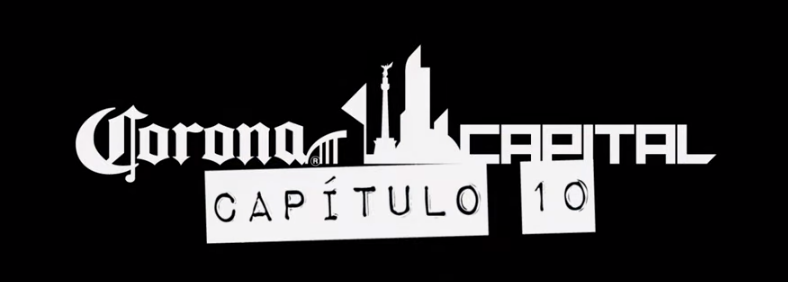 16 y 17 de noviembre 2019 – Curva 4 del Autódromo Hermanos Rodríguez PREVENTA CITIBANAMEX 5 Y 6 DE JUNIO DE 2019VENTA GENERAL: 7 DE JUNIO DE 2019Nuestra vida está marcada por momentos y experiencias. La contamos por capítulos, con historias acompañadas de un elemento en común: la música. Corona Capital ha sido parte fundamental de la trama y materia de esas historias. Hoy al a distancia, esas memorias y experiencias son las que mantienen vivo al Festival, y han trascendido; ya no son solo historias personales, sino colectivas, y a través de ellas en Corona Capital nos conectamos, somos extraños y conocidos a la vez. Es por eso que para OCESA es motivo de orgullo presentar el cartel de Corona Capital 2019:The Strokes, Billie Eilish, Interpol, Weezer, Keane, Flume, Franz Ferdinand, Nick Murphy f.k.a. Chet Faker, Two Door Cinema Club,The Raconteurs, Travis, The B-52’s, Years & Years, Sofi Tukker, Bloc Party, Cat Power, The Voidz, Tycho, Broken Social Scene, Dirty Projectors, Poolside,  Polo & Pan, Phantogram, King Princess, Miami Horror, Kurt Vile, Sharon Van Etten, Noah Cyrus, Max, Hippie Sabotage, Elderbrook, Still Woozy, Alice Merton, Bruno Major, Bad Suns, St. Lucia, Shaed, Blossoms, Mija, Sales, Car Seat Headrest, The Midnight, Lucy Dacus, Kero Kero Bonito, Phosphorescent, Yung Bae, Swmrs,  The Japanese House, Snail Mail, Georgia, Keuning, In The Valley Bellow, Pip Blom, Brutus, The Front Bottoms.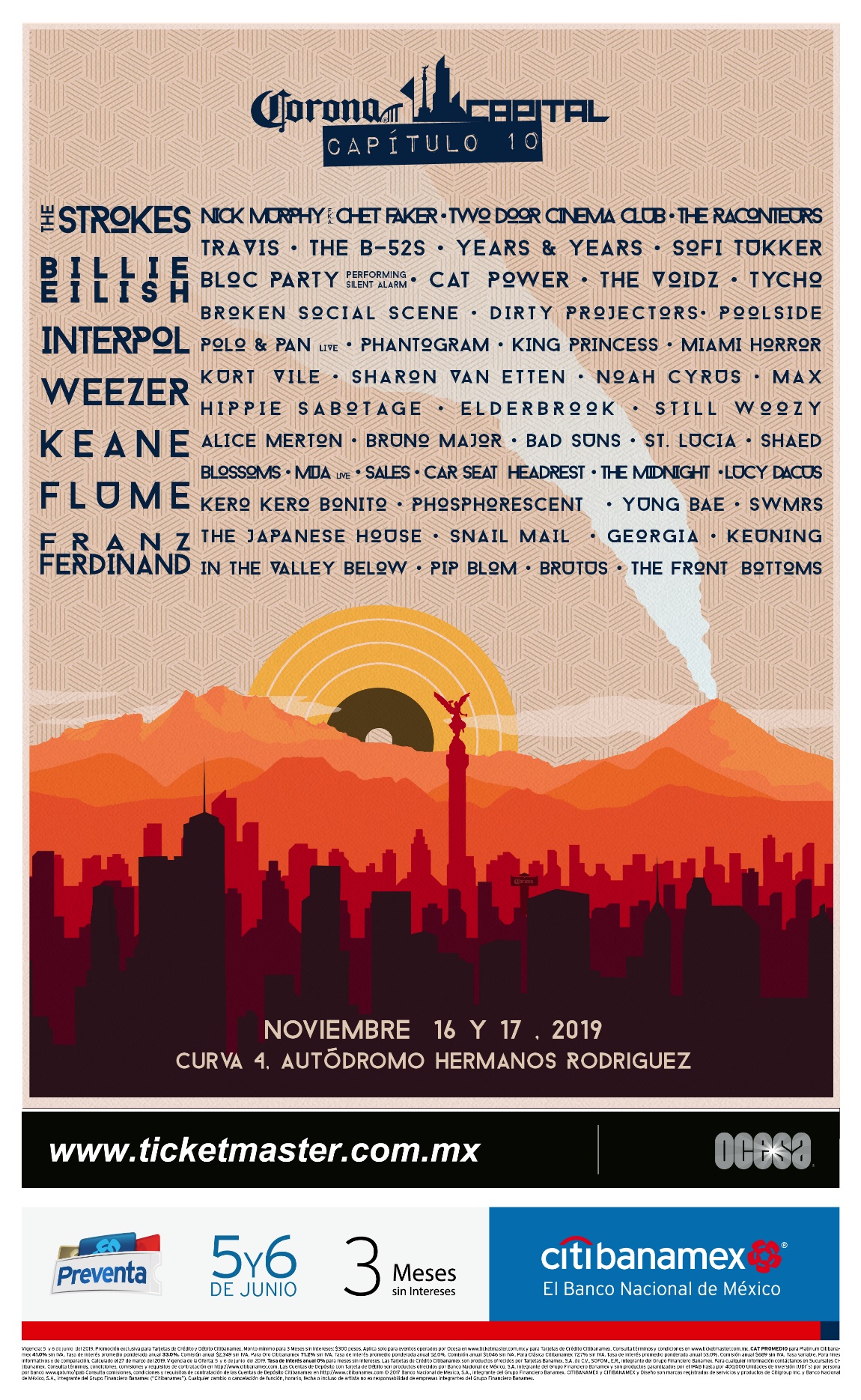 Durante 9 ediciones, 415 actos han contribuido con su música a darle vida, desarrollo, madurez, expansión e identidad a Corona Capital. Junto con esas bandas, músicos y dj’s y gracias al apoyo incondicional de CORONA, el Festival ha crecido y ha avanzado de la mano de sus asistentes. Miles de historias, miles de anécdotas, cuéntanos las tuya usando #MiCoronaCapital Los boletos para el Capítulo 10 de Corona Capital estarán disponibles en Preventa Citibanamex los días 5 y 6 de junio y en Venta General a partir del 7 de junio a través del Sistema Ticketmaster en www.ticketmaster.com.mx PRECIOS Y FASES:GENERAL POR DÍA:Fase 1 N/AFase 2 - $1,599Fase 3 - $1,799Fase 4 - $2,099ABONO GENERAL:Fase 1 - $2,198Fase 2 - $2,498Fase 3 - $2,798Fase 4 - $3,198PLUS POR DÍA:Fase 1 N/AFase 2 - $2,599Fase 3 - $2,999Fase 4 - $3,299ABONO PLUS:Fase 1 - $3,880Fase 2 - $4,100Fase 3 - $4,500Fase 4 - $4,900Para más información visita www.coronacapital.com.mx y www.ocesa.com.mx